ПОЛОЖЕНИЕ о проведении забега LOVE RUN «Осенний бег»1.ОБЩИЕ ПОЛОЖЕНИЯЗабег проводится с целью:— пропаганды здорового образа жизни среди населения;— пропаганда оздоровительного бега, как активного вида отдыха;— укрепление здоровья населения.Задачей сзабега является привлечение внимания граждан к любительским забегам, воспитание культуры активного отдыха среди населения. 2. МЕСТО И СРОКИ ПРОВЕДЕНИЯ МЕРОПРИЯТИЯЗабег проводится 21 октября 2018 года в г. Владивостоке.Старт и Финиш дистанций располагается по адресу: г.Владивосток, ул. Канал поселок 1, стр. 29. База отдыха «Оранж» - https://www.vl.ru/bo-oranzhВ центре проведения мероприятия можно будет припарковать автомобиль, переодеться и после забега выпить чай.3. РУКОВОДСТВО ПРОВЕДЕНИЯ МЕРОПРИЯТИЯРуководство подготовкой и проведением Забега осуществляется школой правильного спорта – «I LOVE SUPERSPORT»Контакты организатора – 89841953954 Алена4. ПРОГРАММА МЕРОПРИЯТИЯ*Программа Забега*:8:00-8:45  Регистрация – Выдача стартовых номеров (стартовый номера выдаются при наличии справки и документа удостоверяющего личность)9:00 - Разминка9 :15 Старт дистанций 5 и 10 км5. УЧАСТНИКИ МЕРОПРИЯТИЯК участию допускаются жители Приморского края, субъектов Российской Федерации, а также других стран, оплатившие предварительную регистрацию. К участию допускаются бегуны, не имеющие противопоказаний по состоянию здоровья, которое подтверждается медицинской справкой о том, что они здоровы и/или могут заниматься физической культурой, заверенной подписью врача. Количество участников ограничено.Лимит участников 100 человек:5 км – 50 человек10 км – 50 человекК дистанции 5 км допускаются:- любители и спортсмены в возрасте от 18 лет и старше.К дистанции 10 км допускаются:- любители и спортсмены в возрасте от 14 лет и старше.Возраст участника забега определяется на момент фактической даты проведения мероприятия.Лимит прохождения дистанции 1 час 40 минут.Участники, не дошедшие до отметки финиша, по истечению лимита времени, снимаются с дистанции, их результат не засчитывается.6. ОБЕСПЕЧЕНИЕ БЕЗОПАСНОСТИ УЧАСТНИКОВ И ЗРИТЕЛЕЙОрганизатор мероприятия обеспечивает безопасность участников и зрителей во время мероприятия.На площадке мероприятия дежурит врач, на трассе – волонтеры-медики.Во избежание травм и недопущения нарушения техники безопасности, участники должны иметь спортивную обувь и одежу, а также не блокировать слух посредством наушников.На трассе забега запрещается выбрасывать бумагу, стаканчики, бутылки, крышки от бутылок и прочий мусор. Весь мусор разрешается выбрасывать только в специально приготовленные контейнеры, либо нести с собой к месту финиша. Данное требование относится ко всем участникам забега, судьям, волонтерам, техническому персоналу, журналистам и сопровождающим.7. ОСОБЕННОСТИ ТРАССЫ И НЕОБХОДИМОЕ СНАРЯЖЕНИЕДистанция Забега будет проходить по асфальтовой дороге от п. КаналВо время забега могут меняться погодные условия, в том числе смена направления ветра и возможны осадки. Важно предусмотреть правильную и удобную экипировку.Всем участникам забега настоятельно рекомендуется иметь при себе следующие вещи и спортивную экипировку.Обувь: — беговые кроссовки.Низ:— удобные спортивные штаны, шорты или тайтсы, не сковывающие движения.Верх:— удобная, не сковывающие движения спортивная майка, футболка с короткими или длинными рукавами, из влагоотводящей ткани и ветровка.Голова:— спортивный головной убор, защищающий от ветра;— солнцезащитные очки (по желанию).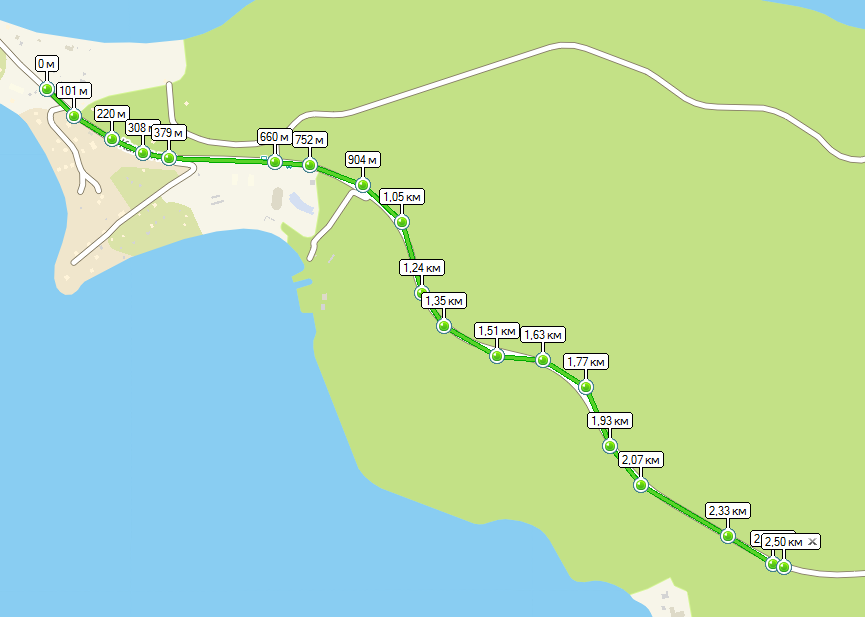 8. ОПРЕДЕЛЕНИЕ РЕЗУЛЬТАТОВФиксация времени не осуществляется. Ваш результат – победа над собой и положительные эмоции. 9. НАГРАЖДЕНИЕПобедители и призеры дистанций награждаются Медалями от Школы правильного бега. 10.УСЛОВИЯ ФИНАНСИРОВАНИЕВсе расходы по подготовке и проведению Забега оплачиваются за счёт стартовых взносов участников.Расходы по участию в забеге (стартовые взносы, суточные, проезд, питание, проживание, прокат необходимого снаряжения) несут командирующие организации или сами участники.Стартовые взносы*:1000 рублей/человека на любую дистанцию, для любой категории участников.Стартовые взносы в случае отказа участника от участия в мероприятии не возвращаются, заявки не перерегистрируются на других участников.11. ЗАЯВКИДля участия в мероприятии необходимо подать предварительно онлайн заявку и оплатить стартовый взнос на сайте до 20 октября 2018 г.Получение стартового пакета осуществляется с 08:00 до 08:45 утра 21 октября на месте проведения мероприятия. Участниками предоставляются:-удостоверение личности;-мед.справка о здоровье.12. КОНТАКТЫКонтакты организатора Забега – 89841953954 АленаЭлектронная почта: vladivostok@iloverunning.ru*Организатор оставляет за собой возможность до 20 октября 2018 года внести  незначительные изменения в Положение. 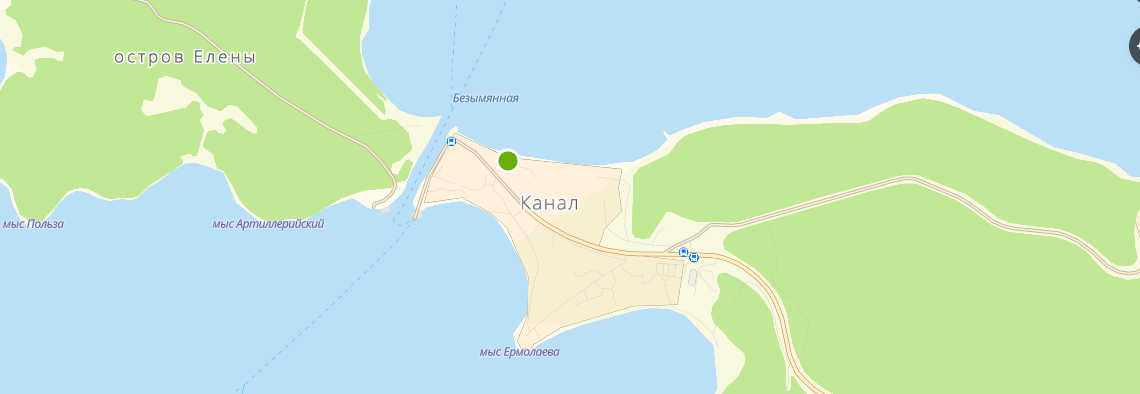 ДАННОЕ ПОЛОЖЕНИЕ ЯВЛЯЕТСЯ ОФИЦИАЛЬНЫМВЫЗОВОМ НА ЗАБЕГ